14 septembreDégustation de mielJulien nous a expliqué la différence entre : abeilles, guêpes et frelons. Puis nous avons gouté au miel de chez lui !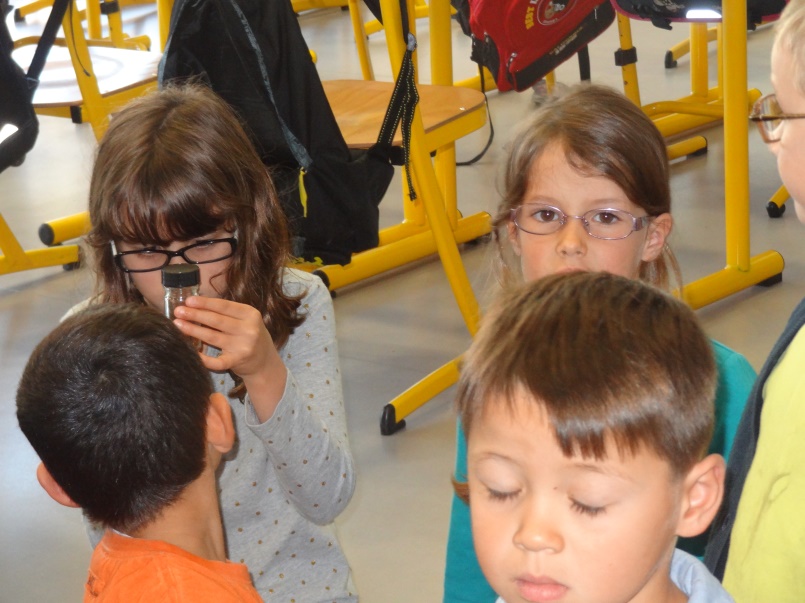 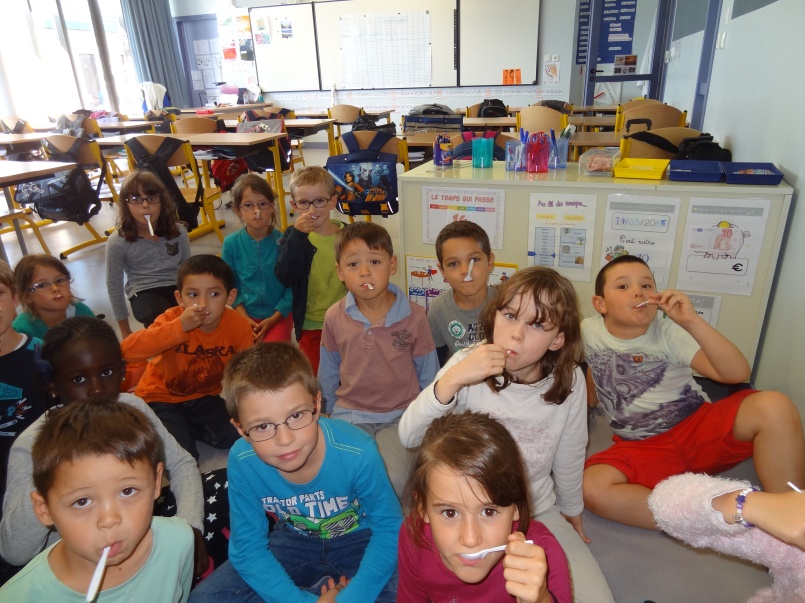 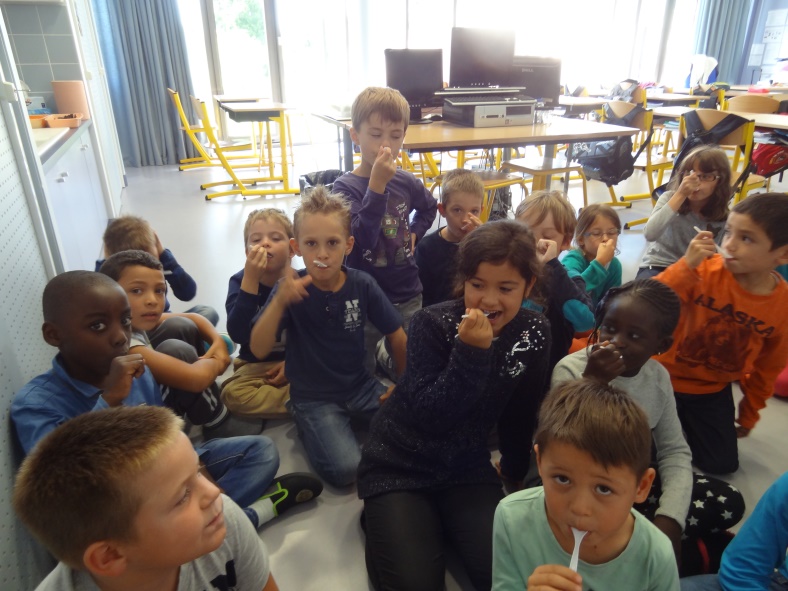 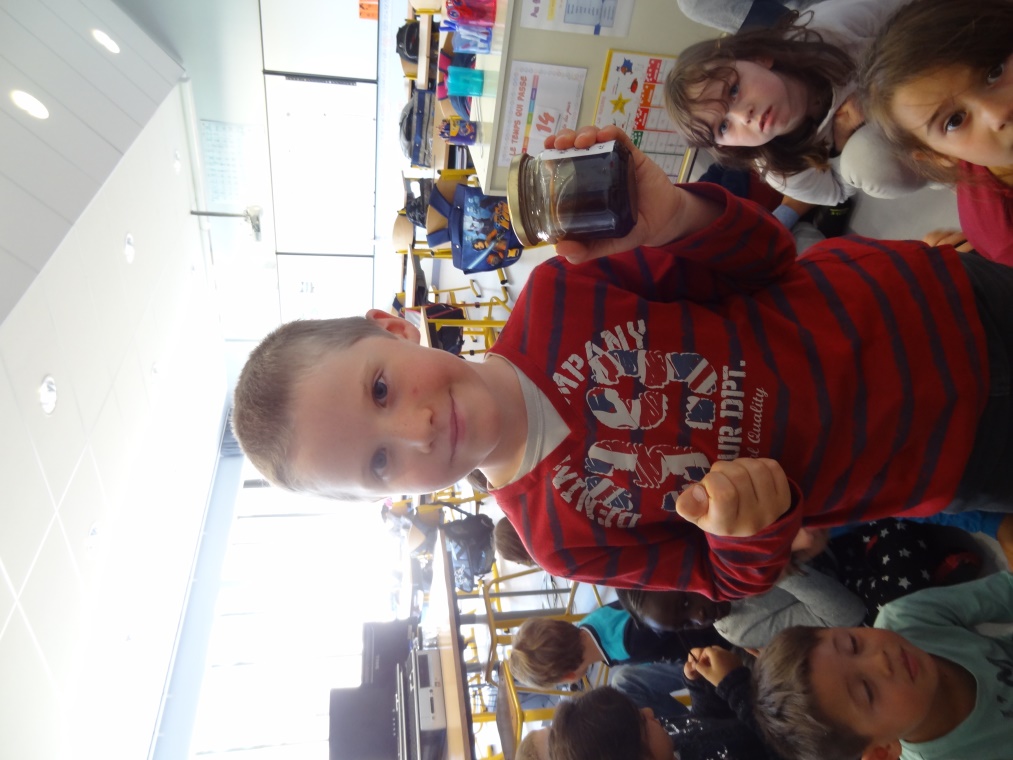 